Nursery Class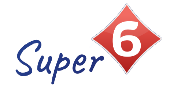 Reception Class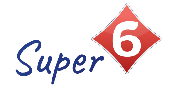 CATEGORYQUALITY TEXTRHYMING/REPEATED REFRAINDIVERSE BOOKSWELLBEING/ GROWTH MINDSETTRADITIONAL TALEMISCTITLEOwl Babies by Martin WaddellWe’re Going on a Bear Hunt by Michael RosenHanda’s Surprise by Eileen BrowneThe Colour Monster by Anna LlenasThe Little Red HenElmer by David McKeeBOOK COVER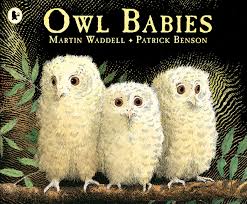 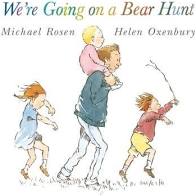 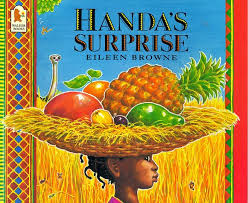 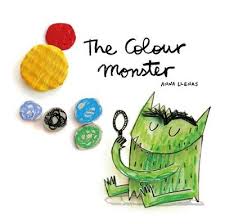 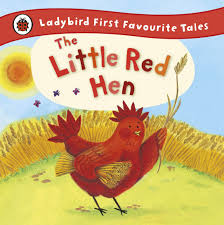 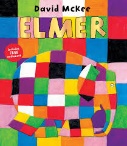 REASONING & PURPOSEA great story to model and practise inference skills and predication. Vocabulary to explore and also the use of pictures to convey added meaning to text.This book has rhyme and a repeated refrain which encourages children to predict rhyme and join in.This book provides an opportunity for discussing cultural diversity as children explore the world of Handa and Akeyo, meet some of the animals surrounding their village and are introduced to some of the delicious fruits that Handa picks for her friend.Vocabulary to explore and opportunities for modelling inference and prediction.It can be read as a simple story about friendship, but can also help children to recognise, discuss and label emotions, providing them with vital emotional literacy skills. Lots of opportunities for looking at inference, prediction and empathy as well as making connections to own experiences. Giving children something to explain difficult emotions.Traditional tale to look at the structure of story, continuing the idea that one story can be retold differently each time. Vehicle to link Helicopter stories and also the use of icons. Using diverse retelling to challenge children’s viewpoints.Good vocabulary to explore. Predictions and inference. Links to emotions and celebrations of differences.CATEGORYQUALITY TEXTRHYMING/REPEATED REFRAINDIVERSE BOOKSWELLBEING/ GROWTH MINDSETTRADITIONAL TALEMISCTITLEPenguin by Polly DunbarThe Gruffalo by Julia DonaldsonHanda’s Surprise by Eileen BrowneThe Colour Monster by Anna LlenasThe Little Red HenThe Paper Dolls by Julia DonaldsonBOOK COVER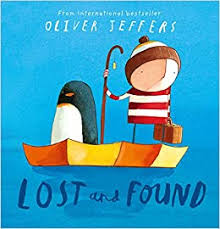 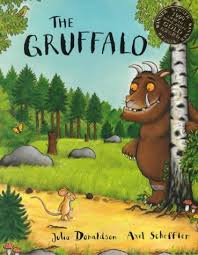 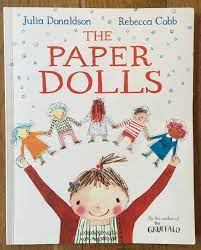 REASONING & PURPOSEA great story to model and practise inference skills and predication. Vocabulary to explore and also the use of pictures to convey added meaning to text. Links to quality friendships.Quality TextThis book has rhyme and a repeated refrain which encourages children to predict rhyme and join in.This book provides an opportunity for discussing cultural diversity as children explore the world of Handa and Akeyo, meet some of the animals surrounding their village and are introduced to some of the delicious fruits that Handa picks for her friend.Vocabulary to explore and opportunities for modelling inference and prediction.It can be read as a simple story about friendship, but can also help children to recognise, discuss and label emotions, providing them with vital emotional literacy skills. Lots of opportunities for looking at inference, prediction and empathy as well as making connections to own experiences. Giving children something to explain difficult emotions.Traditional tale to look at the structure of story, continuing the idea that one story can be retold differently each time. Vehicle to link Helicopter stories and also the use of icons. Using diverse retelling to challenge children’s viewpoints.Good vocabulary to explore. Predictions and inference. Links to emotions, memories and friendships.